TICK TYPE OF MEMBERSHIPYOUR DETAILSYour personal information will be used to support your membership. We are affiliated to British Riding Clubs (BHS) and your information will be shared with them and their associates to fulfil your BRC membership benefits. SORC and BRC will automatically contact you to tell you about news, activities, and events. This includes sending you a regular magazine, email updates, information on membership benefits and publishing competition times and results in the public domain.TEAMSIf you would like to ride on club teams, say what you want to do in the boxes below. Dressage at Intro to Medium. SJ at 70, 80, 90, 100 and 110cm. CT with SJ at 75 and 85cm plus dressage at Prelim and Novice. Horse Trials / Arena Eventing at 70, 80, 90 and 100cm.Don’t forget to complete and sign page 2!HELP COMMITMENTSouth Oxfordshire RC is a busy club, so we expect our members to volunteer for a minimum of two events for at least half a day every year. Exceptions can be - and are - made with good reason such as shift work etc. Help at the Open Show is especially useful because it is massive! The club must also supply helpers at Area 6 Team Events in which we take part. Offers of help at team competitions are very useful indeed. Each half day of help earns a £5 voucher redeemable against most club activities. Each quarter, everyone who has helped at an event is entered in a draw to win a £25 Super Voucher. Please tick the events at which you will help in the table below.How to complete and return the form: Use MS word and email it to sorcmembersec@gmail.com .Print, complete, scan (NOT a photo) and email it to sorcmembersec@gmail.com ;Print, complete and post to SORC Membership, 17 Church View, Stoke Row, Henley-on-Thames, RG9 5QP. How to pay your subscription:Send a PayPal payment to info@sorc.biz with reference “Subs <your surname>”  Direct bank transfer to sort code 60-17-43, account number 84726008 with reference “Subs <your surname>” Email help voucher numbers in full or part payment to the membership secretary sorcmembersec@gmail.com ;If you cannot use PayPal or bank transfer, please contact the membership secretary on 07767 457929 or by email at sorcmembersec@gmail.com 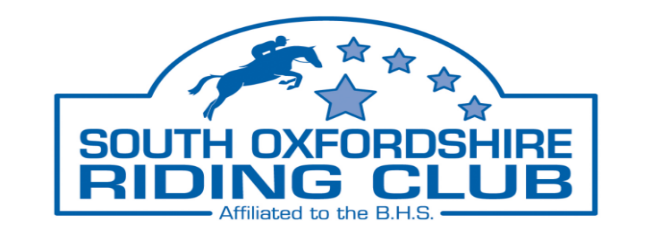 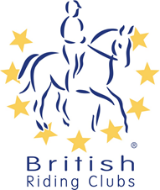 Senior (18 or over on 1 January 2021)£31 new member£30 renewJunior (Under 18 on 1 January 2021 and at least 10yo)£31 new member£30 renewFamily (for second member at the same address)£21 new member£20 renewNon-rider £17 new member£16 renewTitle (Mr/Mrs/Miss/Ms etc.):Name:Date of birth:  Date of birth:  Address: Address: Postcode:Postcode:Email (Important):  Email (Important):  Mobile:Land line:Name of parent or guardian for a junior member:Name of parent or guardian for a junior member:Emergency contact name:Emergency contact mobile:List any current First Aid , Riding Instructor and  other useful qualifications or experience you have:List any current First Aid , Riding Instructor and  other useful qualifications or experience you have:Why did you decide to join SORC?Why did you decide to join SORC?Discipline:DressageShow JumpingHorse Trials, Arena EventingCombined Training Level:Date SORC EventVenueSetupHelp07/02/2021Dressage - COVID cancelledBCAN/AN/A11/04/2021Indoor Showing Show  COVID cancelledBCA20/06/2021Open Show Henley Showground10/07/2021Area 6 Show Jumping Qualifier organised by SORC BCA07/11/2021Indoor Show jumpingBCA05/12/2021DressageBCABRC Area 6 Team Events27/02/2021Winter SJ – COVID cancelled BCAN/AN/A04/04/2021Combined Training -COVID cancelledWellington RidingN/AN/A30/05/2021Horse TrialsSnowball FarmN/A10/06/2021Dressage to Music BCAN/AN/A27/06/2021DressageBCAN/A02/10/2021Arena EventingWellington RidingN/A17/10/2021Winter Intermediate DressageWellington RidingN/A12/12/2021Winter Novice DressageWellington RidingN/ASignature:Parent or guardian for junior membersDate: